Opis przedmiotu zamówieniaPrzedmiotem zamówienia jest dostawa 8 kompletów systemu podnośnikowego z gwintem/ śrubą kulową z przekładnią , zgodnie z parametrami określonymi poniżej.Dane wejściowe:- obciążenie maksymalne 200 kN (nacisk statyczny 200kN/ dynamiczny 190 kN)- wznios efektywny w zakresie 0÷150 mm,- pozycja montażu – pionowa, wrzecionem do góry,- prędkość podnoszenia w zakresie 0,8 – 1 mm/s przy 128 rpm wałka wejściowego - średnica wałka wejściowego 28mm z wpustem 8mm,Czas i cykl pracy:do 60% czasu pracy w odniesieniu do 10 minut,do 50 % czasu w odniesieniu do 1 godziny,do 10 wzniosów na godzinę w odniesieniu na 8 godzinny czas pracy.Uwaga: przekładnia dedykowana do współpracy z silnikiem indukcyjnym z hamulcem, z systemem pomiarowym położenia i wyłącznikiem krańcowym montowanym poza silnikiem. Silnik indukcyjny pracujący ze sterowaniem binarnym.Urządzenie musi być zgodne z podstawowymi wymaganiami Dyrektywy Maszynowej WE 2006/42/WE. Załącznik IIB. Minimalny wymagany  okres gwarancji 12 miesięcy.Wraz z przedmiotem zamówienia Wykonawca zobowiązany jest do dostarczenia Instrukcji montażu i utrzymania (w języku polskim bądź angielskim)Wymiary gabarytowe i montażowe do zabudowy na rysunku poglądowym przestrzeni do zabudowy poniżej. 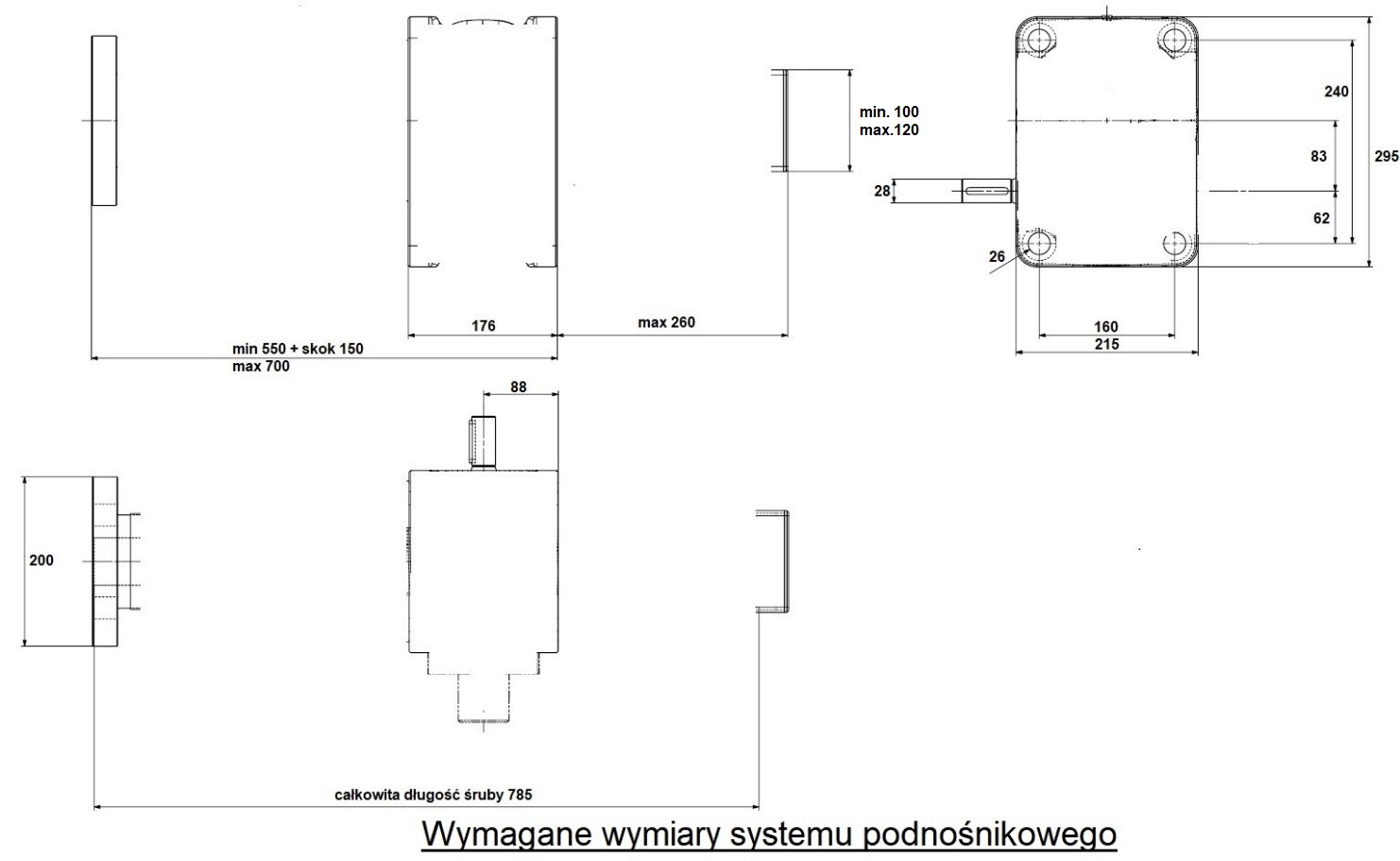 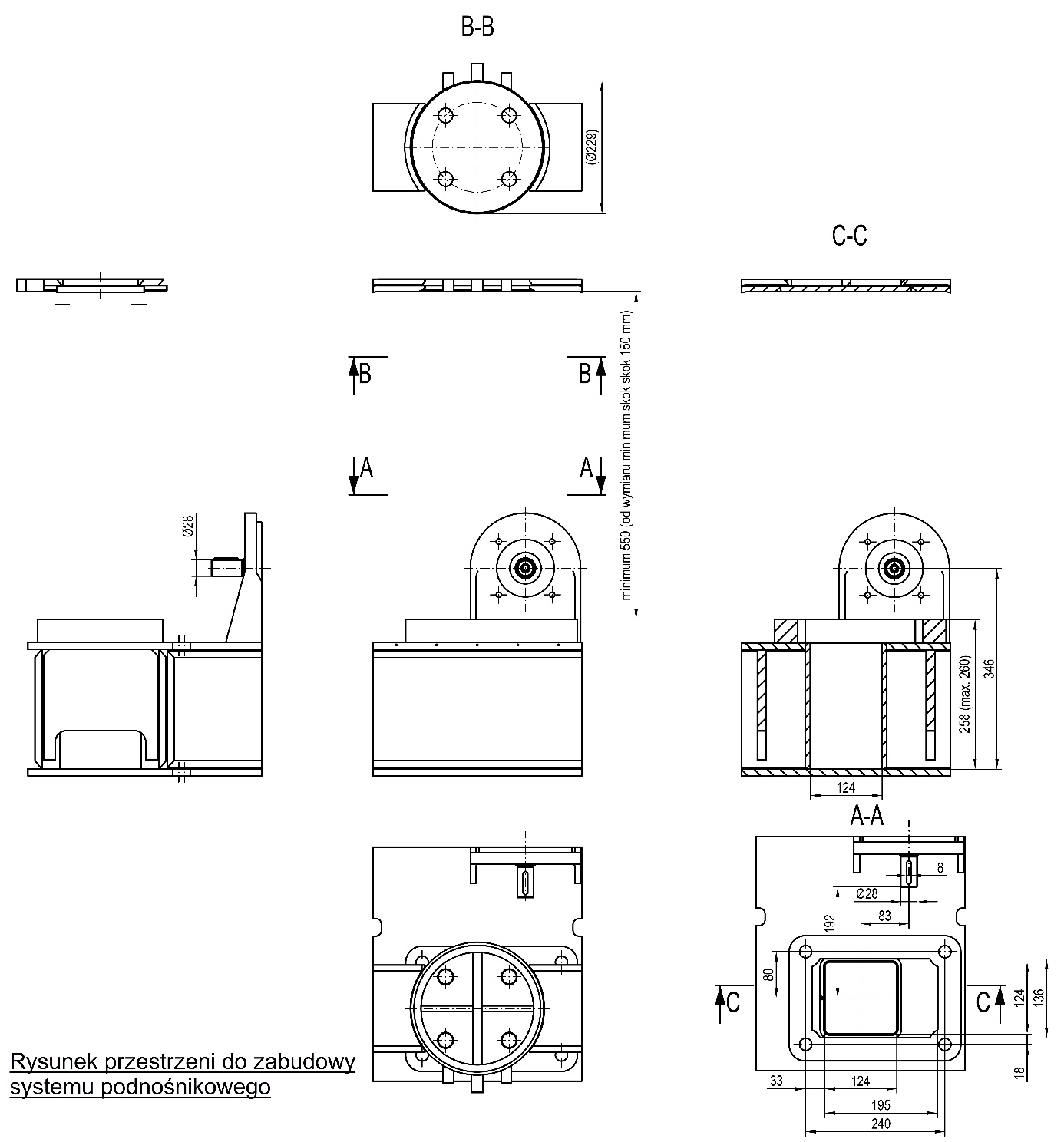 